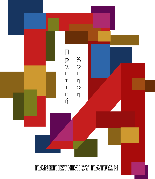 ΠΑΝΕΠΙΣΤΗΜΙΟ ΠΑΤΡΩΝ ΓΡΑΦΕΙΟ ΠΡΑΚΤΙΚΗΣ ΑΣΚΗΣΗΣΤΗΛ: 2610-997859, 2610-997245  E-mail: grafprak@upatras.gr – Url: https://praktiki.upatras.gr/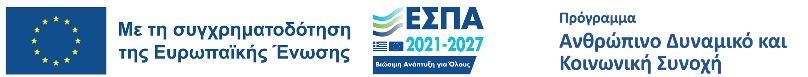 ΔΙΑΒΙΒΑΣΗ ΔΙΚΑΙΟΛΟΓΗΤΙΚΩΝ ΠΛΗΡΩΜΗΣ ΠΡΑΚΤΙΚΗΣ ΑΣΚΗΣΗΣΔΙΑΒΙΒΑΣΗ ΔΙΚΑΙΟΛΟΓΗΤΙΚΩΝ ΠΛΗΡΩΜΗΣ ΠΡΑΚΤΙΚΗΣ ΑΣΚΗΣΗΣΔΙΑΒΙΒΑΣΗ ΔΙΚΑΙΟΛΟΓΗΤΙΚΩΝ ΠΛΗΡΩΜΗΣ ΠΡΑΚΤΙΚΗΣ ΑΣΚΗΣΗΣΔΙΑΒΙΒΑΣΗ ΔΙΚΑΙΟΛΟΓΗΤΙΚΩΝ ΠΛΗΡΩΜΗΣ ΠΡΑΚΤΙΚΗΣ ΑΣΚΗΣΗΣΙδρυματικός  Υπεύθυνος: ΝΙΚΟΛΑΡΟΠΟΥΛΟΣ ΣΩΤΗΡΙΟΣΙδρυματικός  Υπεύθυνος: ΝΙΚΟΛΑΡΟΠΟΥΛΟΣ ΣΩΤΗΡΙΟΣΙδρυματικός  Υπεύθυνος: ΝΙΚΟΛΑΡΟΠΟΥΛΟΣ ΣΩΤΗΡΙΟΣΙδρυματικός  Υπεύθυνος: ΝΙΚΟΛΑΡΟΠΟΥΛΟΣ ΣΩΤΗΡΙΟΣΕπιστημονικός Υπεύθυνος: Επιστημονικός Υπεύθυνος: Επιστημονικός Υπεύθυνος: Επιστημονικός Υπεύθυνος: Ερευνητικό Πρόγραμμα: Πρακτική Άσκηση Πανεπιστημίου Πατρών ακ. ετών 2022-2023 & 2023-2024, MIS 6004520Ερευνητικό Πρόγραμμα: Πρακτική Άσκηση Πανεπιστημίου Πατρών ακ. ετών 2022-2023 & 2023-2024, MIS 6004520Ερευνητικό Πρόγραμμα: Πρακτική Άσκηση Πανεπιστημίου Πατρών ακ. ετών 2022-2023 & 2023-2024, MIS 6004520Ερευνητικό Πρόγραμμα: Πρακτική Άσκηση Πανεπιστημίου Πατρών ακ. ετών 2022-2023 & 2023-2024, MIS 6004520Φορέας Χρηματοδότησης:Φορέας Χρηματοδότησης:Κωδ. Προγρ.: 82333Κωδ. Προγρ.: 82333Ευρωπαϊκή Ένωση (ΕΚΤ) & Εθνικοί ΠόροιΕυρωπαϊκή Ένωση (ΕΚΤ) & Εθνικοί ΠόροιΠακ. Εργασίας [WP]/Κατηγορία Δαπάνης:  Π3.1 /  Αμοιβές φοιτητών ΠΑΠακ. Εργασίας [WP]/Κατηγορία Δαπάνης:  Π3.1 /  Αμοιβές φοιτητών ΠΑΣας παρακαλώ όπως εκτελέσετε αποζημίωση Ποσού ……………..…… €, στον δικαιούχο με τα κάτωθι στοιχεία και σύμφωνα με την υλοποίηση του φυσικού αντικειμένου της πρακτικής του άσκησης  όπως καταγράφεται παρακάτω:Σας παρακαλώ όπως εκτελέσετε αποζημίωση Ποσού ……………..…… €, στον δικαιούχο με τα κάτωθι στοιχεία και σύμφωνα με την υλοποίηση του φυσικού αντικειμένου της πρακτικής του άσκησης  όπως καταγράφεται παρακάτω:Σας παρακαλώ όπως εκτελέσετε αποζημίωση Ποσού ……………..…… €, στον δικαιούχο με τα κάτωθι στοιχεία και σύμφωνα με την υλοποίηση του φυσικού αντικειμένου της πρακτικής του άσκησης  όπως καταγράφεται παρακάτω:Σας παρακαλώ όπως εκτελέσετε αποζημίωση Ποσού ……………..…… €, στον δικαιούχο με τα κάτωθι στοιχεία και σύμφωνα με την υλοποίηση του φυσικού αντικειμένου της πρακτικής του άσκησης  όπως καταγράφεται παρακάτω:στο Ονοματεπώνυμο: στο Ονοματεπώνυμο: στο Ονοματεπώνυμο: Α.Φ.Μ.:IBAN:IBAN:IBAN:Τηλ.: ΣΤΟΙΧΕΙΑ ΠΡΑΚΤΙΚΗΣ ΑΣΚΗΣΗΣΣΤΟΙΧΕΙΑ ΠΡΑΚΤΙΚΗΣ ΑΣΚΗΣΗΣΣΤΟΙΧΕΙΑ ΠΡΑΚΤΙΚΗΣ ΑΣΚΗΣΗΣΣΤΟΙΧΕΙΑ ΠΡΑΚΤΙΚΗΣ ΑΣΚΗΣΗΣΧρονική περίοδος Από: Από: Μέχρι: Αρ. Σύμβασης: Αρ. Σύμβασης: Αρ. Σύμβασης: Ποσό Αμοιβής (€): Τμήμα Σπουδών:  Τμήμα Σπουδών:  Τμήμα Σπουδών:  Τμήμα Σπουδών:  Εργασία που εκτελέστηκε: ΠΕ 3 : Πρακτική Άσκηση Φοιτητών του Πανεπιστημίου Πατρών (Πρώην ΤΕΙ Δυτικής Ελλάδας), ακ. έτους 2023-2024 με Π3.1 :Βεβαιώσεις ολοκλήρωσης της Π.Α των φοιτητών των τμημάτων του Πανεπιστημίου Πατρών (AEI) (Πρώην ΤΕΙ Δυτικής Ελλάδας), ακ. έτους 2022-2023Εργασία που εκτελέστηκε: ΠΕ 3 : Πρακτική Άσκηση Φοιτητών του Πανεπιστημίου Πατρών (Πρώην ΤΕΙ Δυτικής Ελλάδας), ακ. έτους 2023-2024 με Π3.1 :Βεβαιώσεις ολοκλήρωσης της Π.Α των φοιτητών των τμημάτων του Πανεπιστημίου Πατρών (AEI) (Πρώην ΤΕΙ Δυτικής Ελλάδας), ακ. έτους 2022-2023Εργασία που εκτελέστηκε: ΠΕ 3 : Πρακτική Άσκηση Φοιτητών του Πανεπιστημίου Πατρών (Πρώην ΤΕΙ Δυτικής Ελλάδας), ακ. έτους 2023-2024 με Π3.1 :Βεβαιώσεις ολοκλήρωσης της Π.Α των φοιτητών των τμημάτων του Πανεπιστημίου Πατρών (AEI) (Πρώην ΤΕΙ Δυτικής Ελλάδας), ακ. έτους 2022-2023Εργασία που εκτελέστηκε: ΠΕ 3 : Πρακτική Άσκηση Φοιτητών του Πανεπιστημίου Πατρών (Πρώην ΤΕΙ Δυτικής Ελλάδας), ακ. έτους 2023-2024 με Π3.1 :Βεβαιώσεις ολοκλήρωσης της Π.Α των φοιτητών των τμημάτων του Πανεπιστημίου Πατρών (AEI) (Πρώην ΤΕΙ Δυτικής Ελλάδας), ακ. έτους 2022-2023                                                                                                                                  Πάτρα,	     /       /20    Ο ΔικαιούχοςΙδρυματικός  ΥπεύθυνοςΕπιστημονικός ΥπεύθυνοςΝΙΚΟΛΑΡΟΠΟΥΛΟΣ ΣΩΤΗΡΙΟΣΚΑΘΗΓΗΤΗΣ